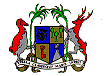 	    EMBASSY OF THE REPUBLIC OF MAURITIUS & PERMANENT MISSION TO THE UNITED NATIONS AND OTHER INTERNATIONAL ORGANISATIONS             AMBASSADE DE LA REPUBLIQUE DE MAURICE ET MISSION PERMANENTE AUPRES  DES  NATIONS UNIES                                             ET  DES AUTRES ORGANISATIONS INTERNATIONALESCONSIDERATION OF THE UNIVERSAL PERIODIC REVIEW OF KUWAIT29 January 2020 -14h30Mr. President,The Mauritius delegation extends a warm welcome to the delegation of Kuwait and expresses its thanks for the presentation of the UPR Report for the third cycle.  Mauritius seizes this opportunity to commend Kuwait for its ongoing laudable national efforts to achieve the 2030 Sustainable Development Goals, particularly those related to human rights. We appreciate that Kuwait accepted 178 recommendations from the second cycle, and has brought various legislative amendments and implemented various initiatives and programmes to improve the human rights of Kuwaitis.My delegation would like to recommend the following  in a constructive spirit:Carry out awareness raising activities towards the general public to improve their knowledge of human rights Strengthen efforts for the protection of the human rights of women and children. We wish the delegation of Kuwait a successful review.Thank you, Mr. President.